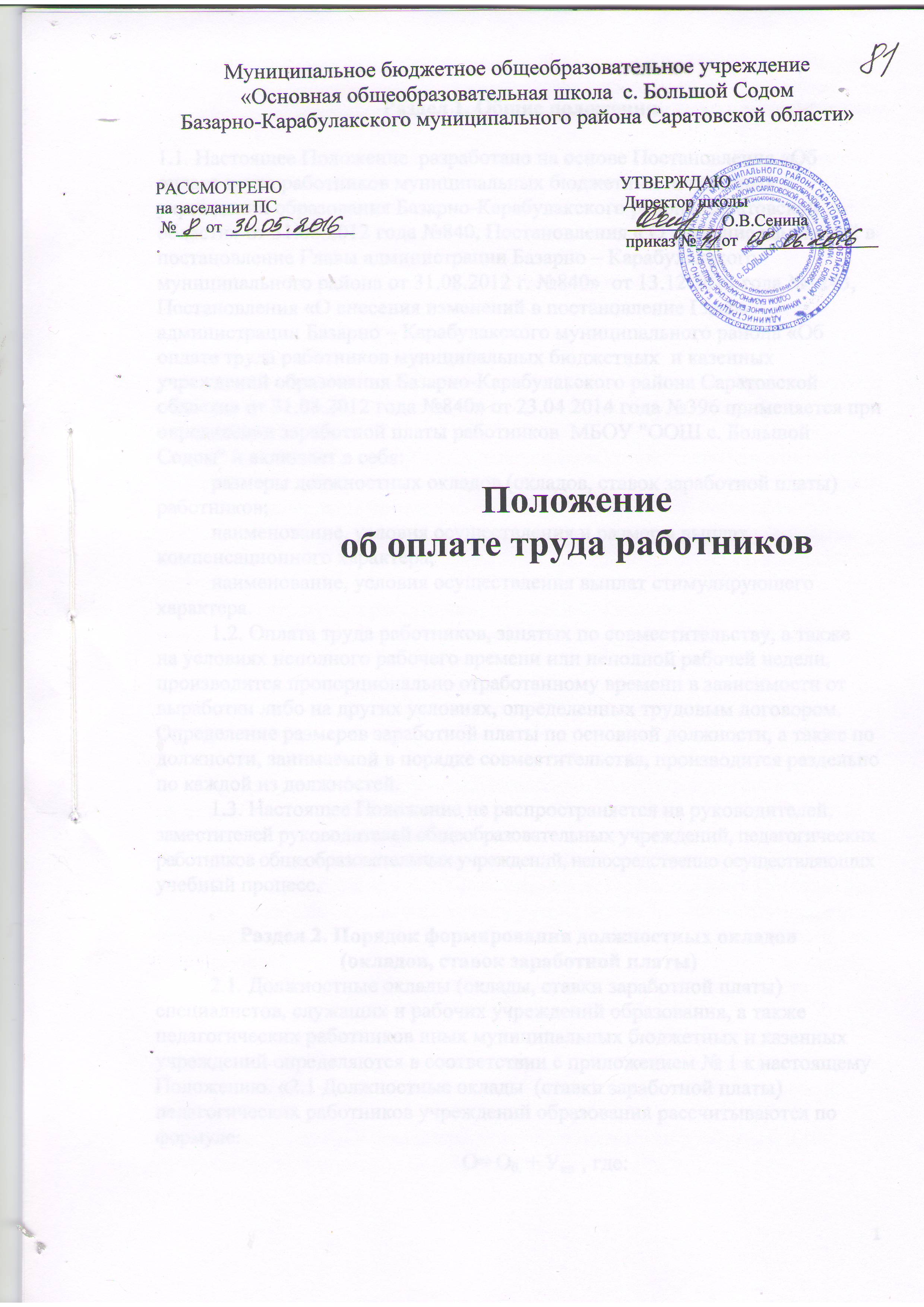 Раздел 1. Общие положения1.1. Настоящее Положение  разработано на основе Постановления «Об оплате труда работников муниципальных бюджетных  и казенных учреждений образования Базарно-Карабулакского района Саратовской области» от 31.08.2012 года №840, Постановления « О внесение изменений в постановление Главы администрации Базарно – Карабулакского муниципального района от 31.08.2012 г. №840»  от 13.12 2013 года №1243, Постановления «О внесения изменений в постановление Главы администрации Базарно – Карабулакского муниципального района «Об оплате труда работников муниципальных бюджетных  и казенных учреждений образования Базарно-Карабулакского района Саратовской области» от 31.08.2012 года №840» от 23.04 2014 года №396 применяется при определении заработной платы работников  МБОУ "ООШ с. Большой Содом" и включает в себя:размеры должностных окладов (окладов, ставок заработной платы) работников;наименование, условия осуществления и размеры выплат компенсационного характера;наименование, условия осуществления выплат стимулирующего характера.1.2. Оплата труда работников, занятых по совместительству, а также 
на условиях неполного рабочего времени или неполной рабочей недели, производится пропорционально отработанному времени в зависимости от выработки либо на других условиях, определенных трудовым договором. Определение размеров заработной платы по основной должности, а также по должности, занимаемой в порядке совместительства, производится раздельно по каждой из должностей.1.3. Настоящее Положение не распространяется на руководителей, заместителей руководителей общеобразовательных учреждений, педагогических работников общеобразовательных учреждений, непосредственно осуществляющих учебный процесс.Раздел 2. Порядок формирования должностных окладов(окладов, ставок заработной платы)2.1. Должностные оклады (оклады, ставки заработной платы) специалистов, служащих и рабочих учреждений образования, а также педагогических работников иных муниципальных бюджетных и казенных учреждений определяются в соответствии с приложением № 1 к настоящему Положению. «2.1 Должностные оклады  (ставки заработной платы) педагогических работников учреждений образования рассчитываются по формуле: О= Об. + Укп  , где:Об.  - базовый оклад (базовая ставка заработной платы) педагогических работников;У кп  _ - увеличение базового оклада (базовой ставки заработной платы) в размере 100 рублей - в муниципальных бюджетных  образовательных учреждениях (размер ежемесячной денежной компенсации на обеспечение книгоиздательской продукцией и периодическими изданиями, установленной по состоянию на 31 декабря 2012 года). Должностные оклады специалистов, служащих, базовые оклады (базовые ставки заработной платы) педагогических работников и оклады рабочих учреждений образования определяются в соответствии с приложением    № 1 к настоящему Положению.2.2. Базовые оклады специалистов и других служащих устанавливаются с учетом уровня профессиональной подготовки и наличия квалификационной категории.2.3. Базовые оклады (базовые ставки заработной платы) педагогических работников устанавливаются с учетом уровня профессиональной подготовки.Базовые оклады (базовые ставки заработной платы) педагогических работников устанавливаются для лиц, имеющих высшее профессиональное образование, в соответствии с таблицами 2-2.1. приложения № 1 к настоящему Положению.Педагогическим работникам, не имеющим высшего профессионального образования и при отсутствии квалификационной категории базовые оклады (базовые ставки заработной платы) устанавливаются ниже на 5 процентов.2.4. Концертмейстерам и преподавателям музыкальных дисциплин, окончившим консерватории, музыкальные отделения и отделения клубной 
и культурно-просветительной работы институтов культуры, педагогических институтов (университетов), педагогических и музыкальных училищ, работающим в учреждениях образования, базовые оклады устанавливаются как работникам, имеющим высшее или среднее музыкальное образование.2.5. Базовые оклады библиотечных работников устанавливаются в соответствии с таблицами 5, 5.1 приложения № 1 к настоящему Положению.2.6. Базовые оклады работников учебно-вспомогательного персонала устанавливаются в соответствии с таблицами 6 приложения № 1 к настоящему Положению.2.7. Базовые оклады служащих устанавливаются в соответствии 
с таблицей 7 приложения № 1 к настоящему Положению.2.8. Оклады рабочих учреждений образования устанавливаются в зависимости от присвоенных им квалификационных разрядов в соответствии с Единым тарифно-квалификационным справочником работ и профессий рабочих. Оклады рабочих устанавливаются в соответствии с таблицей 9,10 приложения № 1 к настоящему Положению.2.9. Рабочим, имеющим высший разряд согласно Единому тарифно-квалификационному справочнику работ и профессий рабочих и выполняющим работы, предусмотренные этим разрядом, или высшей сложности, постоянно занятым на важных и ответственных работах (высококвалифицированные рабочие), оклады устанавливаются руководителем учреждения по согласованию с представительным органом работников 
в повышенных размерах согласно таблице 8 приложения № 1 к настоящему Положению.2.10. Работникам учреждений образования за специфику работы должностные оклады (оклады, ставки заработной платы) устанавливаются 
в повышенном размере в соответствии с приложением № 2 к настоящему Положению.Размеры выплат компенсационного и стимулирующего характера указанным работникам устанавливаются с учетом увеличения, предусмотренного частью первой настоящего пункта.2.11. Оплата труда осуществляется:педагогических работников – на основе требований квалификационных характеристик по должностям работников образования;по должностям служащих – на основе требований квалификационных характеристик по общеотраслевым должностям служащих;по профессиям рабочих – на основе тарифно-квалификационных требований по общеотраслевым профессиям рабочих.2.12. Перечень учреждений, организаций и должностей, время работы 
в которых засчитывается в педагогический стаж работников учреждений образования при определении выплаты за выслугу лет (стаж педагогической работы), приведен в приложении № 3 к настоящему Положению.2.13. Изменение размеров базовых  окладов (окладов, ставок заработной платы) при условии соблюдения требований трудового законодательства производится:при получении образования или восстановлении документов 
об образовании – со дня представления соответствующего документа;при изменении квалификационного разряда – согласно дате, указанной в приказе руководителя учреждения.2.16. Нормы рабочего времени, нормы учебной нагрузки и порядок ее распределения в образовательных учреждениях приведен в приложении №5 к настоящему приложению.Раздел 3. Выплаты компенсационного характера3.1.Работникам учреждений образования осуществляются следующие виды выплат компенсационного характера:выплаты работникам, занятым на тяжелых работах, работах 
с вредными и (или) опасными, а также иными особыми условиями труда;выплаты за работу в местностях с особыми климатическими условиями;выплаты за работу в условиях, отклоняющихся от нормальных (при выполнении работ различной квалификации, совмещении профессий (должностей), сверхурочной работе, работе в ночное время и при выполнении работ в других условиях, отклоняющихся от нормальных);3.2. Работникам, занятым на тяжелых работах, работах с вредными 
и (или) опасными условиями труда, устанавливается доплата в соответствии с законодательством.Рекомендуемые размеры доплат (но не ниже минимального размера повышения оплаты труда):10-12 процентов должностного оклада (оклада, ставки заработной платы) за работу с тяжелыми и вредными условиями труда с учетом выплат за квалификационную категорию, выслугу лет (стаж педагогической работы);20-24 процента должностного оклада (оклада, ставки заработной платы) за работу с особо тяжелыми и особо вредными условиями труда с учетом выплат за квалификационную категорию, выслугу лет (стаж педагогической работы).Конкретные размеры доплат определяются на основе специальной оценки условий труда  в соответствии с законодательством.Работодатель в соответствии с законодательством проводит  специальную оценку условий труда с целью разработки и реализации программы действий по обеспечению безопасных условий и охраны труда. Если по итогам аттестации рабочее место признается безопасным, то указанная доплата отменяется.3.3. Выплаты за работу в условиях, отклоняющихся от нормальных, включают в себя:доплату за совмещение профессий (должностей);доплату за расширение зон обслуживания;доплату за увеличение объема работы или исполнение обязанностей временно отсутствующего работника без освобождения от работы, определенной трудовым договором;доплату за работу в ночное время;доплату работникам, которым с их согласия вводится рабочий день 
с разделением смены на части (с перерывом в работе свыше 2 часов);доплату за работу в выходные и нерабочие праздничные дни;доплату за сверхурочную работу.3.3.1. Доплата за совмещение профессий (должностей) устанавливается работнику при совмещении им профессий (должностей). Размер доплаты и срок, на который она устанавливается, определяется по соглашению сторон трудового договора с учетом содержания и (или) объема дополнительной работы.3.3.2. Доплата за расширение зон обслуживания устанавливается работнику при расширении зон обслуживания. Размер доплаты и срок, на который она устанавливается, определяется по соглашению сторон трудового договора с учетом содержания и (или) объема дополнительной работы.3.3.3. Доплата за увеличение объема работы или исполнение обязанностей временно отсутствующего работника без освобождения  от работы, определенной трудовым договором, устанавливается работнику в случае увеличения установленного ему объема работы или возложения на него обязанностей временно отсутствующего работника. Размер доплаты и срок, на который она устанавливается, определяется по соглашению сторон трудового договора с учетом содержания и (или) объема дополнительной работы.3.3.4. Доплата за работу в ночное время производится работнику 
за каждый час работы в ночное время.Рекомендуемый размер доплаты за работу в ночное время составляет 35 процентов должностного оклада (оклада) с учетом выплат за квалификационную категорию, выслугу лет (стаж педагогической работы), рассчитанного за час работы, за каждый час работы в ночное время, но не ниже минимального размера повышения оплаты труда за работу 
в ночное время.3.3.5. Доплата работникам, которым с их согласия вводится рабочий день с разделением смены на части (с перерывом в работе свыше 2 часов), устанавливается за отработанное время в эти дни из расчета должностного оклада по занимаемой должности. Время внутрисменного перерыва в рабочее время не включается.3.3.6. Доплата за работу в выходные и нерабочие праздничные дни производится работникам, привлекавшимся к работе в выходные и нерабочие праздничные дни.Размер доплаты составляет не менее одинарной части должностного оклада (оклада, ставки заработной платы) за час работы сверх должностного оклада (оклада, ставки заработной платы) за каждый час работы, если работа в выходной или нерабочий праздничный день производилась в пределах месячной нормы рабочего времени, и в размере не менее двойной части должностного оклада (оклада, ставки заработной платы) за час работы сверх должностного оклада (оклада, ставки заработной платы) за каждый час работы, если работа производилась сверх месячной нормы рабочего времени.3.4. Иные выплаты работникам, занятым на работах с особыми условиями труда: за работу, не входящую в круг основных обязанностей работника, в размере:-педагогическим работникам  за применение в работе информационных технологий – 100 рублей-педагогическим работникам за выполнение функций классного руководителя в размере 1000 рублей в классах с наполняемостью не менее предельной наполняемости, установленной для образовательных учреждений соответствующими типовыми положениями об образовательных учреждениях.В классах (классах-комплектах) с меньшей наполняемостью размер выплаты определяется пропорционально численности обучающихся из расчета на одного обучающегося:в сельской местности – 71руб.43 коп.Раздел 4. Выплаты стимулирующего характера4.1. Работникам учреждений образования осуществляются следующие виды выплат стимулирующего характера:выплаты за интенсивность и высокие результаты работы;выплаты за качество выполняемых работ;выплаты за выслугу лет (стаж педагогической работы);  премиальные выплаты по итогам работы;          4.2. Выплаты за интенсивность и высокие результаты работы включают в себя:4.2.1. Выплаты, устанавливаемые на постоянной основе:ежемесячная надбавка водителям автомобилей за присвоенную квалификационную категорию: водителям второго класса; водителям первого класса.4.2.2. Выплаты, устанавливаемые на определенный срок:1) надбавка за квалификационную категорию (процентов от должностного оклада (ставки заработной платы): педагогическим работникам:за высшую квалификационную категорию – 34,8 процента,за первую квалификационную категорию – 28,2 процента,2) надбавка за участие в реализации национальных проектов, федеральных и областных целевых программ;3) надбавка за выполнение в короткие сроки больших объемов работ;4)  надбавка за оперативное выполнение непредвиденных или дополнительных задач.5) надбавка за качество, которая устанавливается работнику приказом по учреждению с учетом критериев, позволяющих оценить результативность и качество работы»;Размер выплаты может устанавливаться как в абсолютном значении, так и в процентном отношении к должностному окладу (окладу, ставке заработной платы) (с учетом педагогической нагрузки). Максимальным размером выплаты за интенсивность и высокие результаты работы 
не ограничены.4.3. Выплаты за качество выполняемых работ, устанавливаемые 
на постоянной основе, включают в себя:надбавку педагогическим работникам за наличие почетного звания, государственных и отраслевых наград, ученые степени, устанавливаемую 
в соответствии с Законом Саратовской области «Об образовании»;надбавку педагогическим работникам, не имеющим стажа педагогической работы, на период первых трех лет работы после окончания учреждений высшего или среднего профессионального образования, устанавливаемую в соответствии с Законом Саратовской области «Об образовании».4.4. Выплаты за выслугу лет (стаж педагогической работы).Педагогическим работникам, не имеющим квалификационной категории, устанавливаются надбавки за стаж педагогической работы в следующих размерах (процентов от должностного оклада (ставки заработной платы):педагогическим работникам, имеющим стаж педагогической работы:более 20 лет – 21,7 процента,от 10 до 20 лет – 15,7 процента,от 5 до 10 лет – 9,7 процента,от 2 до 5 лет – 4,7 процента.Стаж работы педагогических работников определяется руководителем учреждения образования в соответствии с приложением № 3 к настоящему Положению.Надбавки за стаж педагогической работы устанавливаются от должностного оклада (ставки заработной платы) с учетом педагогической нагрузки.4.5. Премиальные выплаты по итогам работы включают в себя:премии за выполнение особо важных и ответственных работ, которые выплачиваются работникам единовременно по итогам выполнения особо важных и ответственных работ;премии по итогам работы (за месяц, квартал, год).При премировании по итогам работы (за месяц, квартал, год) учитывается:инициатива, творчество и применение в работе современных форм 
и методов организации труда;выполнение порученной работы, связанной с обеспечением рабочего процесса или уставной деятельности учреждения;достижение высоких результатов в работе за соответствующий период;участие в инновационной деятельности;качественная подготовка и своевременная сдача отчетности учреждения;участие в соответствующем периоде в выполнении важных работ, мероприятий.Единовременные премии могут предусматриваться к юбилейным датам, профессиональным праздникам.Порядок единовременного премирования определяется администрацией учреждения образования по согласованию с представительным органом работников.Размер премий может устанавливаться как в абсолютном значении, так и в процентном отношении к должностному окладу (окладу, ставке заработной платы). Максимальным размером премии по итогам работы 
не ограничены.4.6. Объем средств на оплату труда педагогических работников, формируемый за счет ассигнований муниципального бюджета и направляемый на выплаты стимулирующего характера работникам учреждений образования, должен составлять не менее 35 процентов  объема средств на оплату труда, направляемых на должностные оклады (оклады, ставки заработной платы) педагогических работников учреждения. Объем средств на оплату труда иных работников, формируемый за счет ассигнований муниципального бюджета и направляемый на выплаты стимулирующего характера работникам учреждений образования, должен составлять не менее 30 процентов объема средств на оплату труда, направляемых на должностные оклады (оклады, ставки заработной платы) иных работников учреждения.Раздел 5. Оплата труда руководителя учреждения образования, его заместителей.5.1. Оплата труда руководителя учреждения образования, его заместителей  состоит из должностного оклада, выплат компенсационного и стимулирующего характера.5.2. Должностные оклады руководителя учреждения образования, заместителя руководителя определяются в соответствии с таблицами 1-2 приложения № 1 к настоящему Положению.5.3. Размеры должностных окладов руководителей учреждений образования устанавливаются в зависимости от группы по оплате труда руководителей в соответствии с приложением № 4 к настоящему Положению.5.4. Выплаты компенсационного характера руководителям учреждений, их заместителям устанавливаются в процентах к должностным окладам или в абсолютных размерах с учетом условий труда в соответствии с федеральными законами, иными нормативными актами Российской Федерации, законами Саратовской области и иными нормативными правовыми актами Саратовской области.5.5. Выплаты стимулирующего характера руководителям учреждений осуществляются с учетом исполнения ими целевых показателей эффективности работы учреждений, устанавливаемых органами исполнительной власти области, осуществляющими функции и полномочия учредителя. 5.6. Выплаты стимулирующего характера заместителям руководителей учреждений устанавливаются в соответствии с разделом 4 настоящего Положения.Раздел 6. Другие вопросы оплаты труда6. Почасовая оплата труда педагогических работников учреждений образования применяется:за часы, выполненные в порядке замещения отсутствующих по болезни или другим причинам воспитателей и других педагогических работников, продолжавшегося не свыше двух месяцев;за педагогическую работу специалистов предприятий, учреждений 
и организаций (в том числе из числа работников органов управления образованием, методических и учебно-методических кабинетов), привлекаемых для педагогической работы в учреждения образования;за часы преподавательской работы в объеме 300 часов в другом учреждении образования (в одном или нескольких) сверх учебной нагрузки, выполняемой по совместительству;Размер оплаты за один час указанной педагогической работы определяется путем деления месячного должностного оклада педагогического работника за установленную норму часов педагогической работы в неделю на среднемесячное количество рабочих часов, установленных по занимаемой должности.Среднемесячное количество рабочих часов определяется путем умножения нормы часов педагогической работы в неделю, установленной за ставку заработной платы педагогического работника, на количество рабочих дней в году по  шестидневной  рабочей неделе и деления полученного результата на 6 (количество рабочих дней в неделе), а затем 
на 12 (количество месяцев в году). Оплата труда за замещение отсутствующего педагогического работника, если оно осуществлялось свыше двух месяцев, производится со дня начала замещения за все часы фактической  работы на общих основаниях с соответствующим увеличением его недельной (месячной)  нагрузки путем внесения в тарификацию.                                 Приложение № 1к Положению об оплате труда                                                                                  работников МБОУ "ООШ с. Большой Содом"Таблица 1Базовые оклады (базовые ставки заработной платы)педагогических работников муниципальных бюджетных учреждений образования всех типов и видов, за исключением дошкольных образовательных учреждений.Таблица 2Базовые окладыпо профессиям высококвалифицированных рабочих муниципальных бюджетных учреждений образования, постоянно занятых на важных и ответственных работах<*> Оклады устанавливаются водителям:автобуса или специальных автомобилей, имеющих 1 класс, оборудованных специальными техническими средствами;занятым перевозкой обучающихся (воспитанников);при работе на оперативных автомобилях.                         Примечание:1. К высококвалифицированным рабочим относятся рабочие, имеющие высший разряд согласно Единому тарифно-квалификационному справочнику и выполняющие работы, предусмотренные этим разрядом, или высшей сложности.Оклады устанавливаются:высококвалифицированным рабочим, постоянно занятым на важных 
и ответственных работах, к качеству исполнения которых предъявляются специальные требования;рабочим, не предусмотренным настоящим перечнем, при условии выполнения ими качественно и в полном объеме работ по трем и более профессиям, если по одной из них они имеют разряд не ниже 6-го.                                                                                                                                                                                                                                                                       Таблица 4Базовые окладыпо профессиям рабочих муниципальныхбюджетных учреждений образованияБазовые окладыпо профессиям высококвалифицированных рабочих муниципальных бюджетных учреждений образования, постоянно занятых на важных и ответственных работахПриложение № 2к Положению об оплате труда                                                                                  работников МБОУ "ООШ с. Большой Содом"Размерыповышения должностных окладов (окладов, ставок заработной платы) работников учреждений образования1. За специфику работы:<*> В классах, группах указанных образовательных учреждений, в которых 
не реализуются программы повышенного уровня, указанное повышение должностных окладов (ставок заработной платы) не производится.            2. За наличие ученой степени и почетного звания.Работникам учреждений, имеющим почетные звания «Заслуженный учитель», «Народный учитель», «Заслуженный преподаватель», и другие почетные звания по профилю работы, а также ученую степень кандидата наук по профилю работы, оплата труда производится 
на 5 процентов выше должностного оклада (ставки заработной платы), установленного им в соответствии с настоящим Положением.Работникам учреждений, имеющим ученую степень доктора наук 
и работающим по профилю, оплата труда производится на 10 процентов выше должностного оклада (ставки заработной платы), установленного 
им в соответствии с настоящим Положением.При наличии у работника двух оснований (наличие почетного звания 
и ученой степени) повышение оплаты труда производится по одному максимальному основанию.                                  Приложение № 3  к Положению об оплате труда                                                                                 работников МБОУ "ООШ с. Большой Содом"Переченьдолжностей, время работы в которых засчитывается в педагогический стаж работников учреждений образования Порядок зачетав педагогический стаж времени работы в отдельных учреждениях (организациях), а также времени обучения в учреждениях 
высшего и среднего профессионального образования и службы 
в Вооруженных Силах СССР и Российской Федерации1. Педагогическим работникам в стаж педагогической работы засчитывается без всяких условий и ограничений:время нахождения на военной службе по контракту из расчета один день военной службы за один день работы, а время нахождения на военной службе по призыву - один день военной службы за два дня работы;время работы в должности заведующего фильмотекой и методиста фильмотеки.2. Педагогическим работникам в стаж педагогической работы засчитываются следующие периоды времени при условии, если этим периодам, взятым как в отдельности, так и в совокупности, непосредственно предшествовала и за ними непосредственно следовала педагогическая деятельность:время службы в Вооруженных Силах СССР и Российской Федерации на должностях офицерского, сержантского, старшинского состава, прапорщиков и мичманов (в том числе в войсках МВД, в войсках и органах безопасности), кроме периодов, предусмотренных абзацем вторым пункта 1 настоящего Порядка;время работы на руководящих, инспекторских, инструкторских 
и других должностях специалистов в аппаратах территориальных организаций (комитетах, советах) Профсоюза работников народного образования и науки Российской Федерации (просвещения, высшей школы и научных учреждений); на выборных должностях в профсоюзных органах; на инструкторских и методических должностях в педагогических обществах и правлениях детского фонда; в должности директора (заведующего) дома учителя (работника народного образования, профтехобразования); 
в комиссиях по делам несовершеннолетних и защите их прав или в отделах социально-правовой охраны несовершеннолетних, в подразделениях по предупреждению правонарушений (инспекциях по делам несовершеннолетних, детских комнатах милиции) органов внутренних дел;время обучения (по очной форме) в аспирантуре, учреждениях высшего и среднего профессионального образования, имеющих государственную аккредитацию.3. В стаж педагогической работы отдельных категорий педагогических работников помимо периодов, предусмотренных пунктами 1 и 2 настоящего Порядка, засчитывается время работы в организациях и время службы 
в Вооруженных Силах СССР и Российской Федерации по специальности (профессии), соответствующей профилю работы в образовательном учреждении или профилю преподаваемого предмета (курса, дисциплины, кружка):учителям, педагогам дополнительного образования;            педагогам-психологам;4. Право решать конкретные вопросы о соответствии работы 
в учреждениях, организациях и службы в Вооруженных Силах СССР 
и Российской Федерации профилю работы, преподаваемого предмета (курса, дисциплины, кружка) предоставляется руководителю образовательного учреждения по согласованию с профсоюзным органом.5. Работникам учреждений и организаций время педагогической работы в образовательных учреждениях, выполняемой помимо основной работы на условиях почасовой оплаты, включается в педагогический стаж, если ее объем (в одном или нескольких образовательных учреждениях) составляет не менее 180 часов в учебном году.При этом в педагогический стаж засчитываются только те месяцы, 
в течение которых выполнялась педагогическая работа.6. В случаях уменьшения стажа педагогической работы, исчисленного в соответствии с настоящим Порядком, по сравнению со стажем, исчисленным по ранее действовавшим инструкциям, за работниками сохраняется ранее установленный стаж педагогической работы.Кроме того, если педагогическим работникам в период применения ранее действовавших инструкций могли быть включены в педагогический стаж те или иные периоды деятельности, но по каким-либо причинам они не были учтены, то за работниками сохраняется право на включение их 
в педагогический стаж в ранее установленном порядке.	Приложение № 4                                           к Положению об оплате труда                                                                                  работников МБОУ "ООШ с. Большой Содом"Показателии порядок отнесения учреждений образования к группам по оплате труда руководителей1. Показатели для отнесения учреждений образования к группам 
по оплате труда руководителей1.1. Учреждения образования относятся к четырем группам по оплате труда руководителей, исходя из показателей, характеризующих масштаб руководства учреждением: численность работников, количество обучающихся (воспитанников), сменность работы учреждения, превышение плановой (проектной) наполняемости и другие показатели, значительно осложняющие работу по руководству учреждением.1.2. Отнесение учреждений образования к одной из четырех групп 
по оплате труда руководителей производится по сумме баллов после оценки сложности руководства учреждением по следующим показателям:2. Порядок отнесения образовательных учрежденийк группам по оплате труда руководителей2.1. Группа по оплате труда руководителей устанавливается не чаще одного раза в год учредителем учреждения на основании соответствующих документов, подтверждающих наличие указанных объемов работы учреждения.Группа по оплате труда руководителей для вновь открываемых учреждений образования устанавливается исходя из плановых (проектных) показателей, но не более чем на 2 года.2.2. При установлении группы по оплате труда руководителей контингент обучающихся учреждений образования определяется:по образовательным учреждениям – по списочному составу на начало учебного года;2.3. За руководителями образовательных учреждений, находящихся 
на капитальном ремонте, сохраняется группа по оплате труда руководителей, определенная до начала ремонта, но не более чем на один год.2.4. Группы по оплате труда руководителей образовательных учреждений (в зависимости от суммы баллов, исчисленной по показателям):                               Приложение № 5к Положению об оплате труда                                                                                  работников МБОУ "ООШ с. Большой Содом"Положение о распределении специальной части фонда оплаты труда педагогических работников (компенсационных выплат) МБОУ «ООШ с. Большой Содом»Общие положения.Компенсационные выплаты – дополнительные выплаты, предусматриваемые системами оплаты труда работников образовательного учреждения: во вредных и иных особых условиях; в условиях труда, отклоняющихся от нормальных; не входящих в круг основных обязанностей.Компенсационные выплаты производятся в соответствии с установленными процентными надбавками для педагогических работников, непосредственно осуществляющих учебный процесс, к оплате за часы аудиторной занятости, других работников к должностному окладу.Специальная часть фонда оплаты труда педагогических работников, осуществляющих образовательный процесс, включает в себя следующие компенсационные выплаты:Порядок и установление выплатПеречень, размер, распределение и порядок выплат  не может меняться чаще, чем 1 раз в год.Выплаты устанавливаются в процентном соотношении.Перечень, размер, распределение и порядок выплат, осуществляемых из специальной части фонда оплаты труда, определяются школой самостоятельно с учётом мнения профсоюзного комитета и утверждаются приказом директора школы.Приложение № 6к Положению об оплате труда                                                                                  работников МБОУ "ООШ с. Большой Содом"Положение о распределении специальной части фонда оплаты труда административно-управленческому, учебно-вспомогательному и  техническому персоналу  (компенсационных выплат) МБОУ «ООШ с. Большой Содом»1.Общие положения.Компенсационные выплаты – дополнительные выплаты, предусматриваемые системами оплаты труда работников образовательного учреждения: во вредных и иных особых условиях; в условиях труда, отклоняющихся от нормальных; не входящих в круг основных обязанностей.Специальная часть фонда оплаты труда административно-управленческого, учебно-вспомогательного  включает в себя следующие компенсационные выплаты:Порядок и установление выплатПеречень, размер, распределение и порядок выплат не может меняться чаще, чем 1 раз в год.Выплаты устанавливаются в процентном соотношении.Перечень, размер, распределение и порядок выплат, осуществляемых из специальной части фонда оплаты труда, определяются школой самостоятельно с учётом мнения профсоюзного комитета и утверждаются приказом директора школы.Виды работРазмер доплаты в  процентах от должностного оклада (оклада, ставки заработной платы) с учетом выплат за квалификационную категорию, выслугу лет (стаж педагогической работы)Учителям за проверку письменных работ в 1-4 классах10Учителям, преподавателям за заведование кабинетами, лабораториями:в образовательных учреждениях;10Учителям за заведование учебными мастерскими;20при наличии комбинированных мастерских35Учителям за заведование учебно-опытными участками (теплицами, парниковыми хозяйствами)До 25Педагогическим работникам за внеклассную работу по физическому воспитанию (в зависимости от количества классов)до 100Работникам за работу с библиотечным фондом учебников (в зависимости от количества экземпляров учебников)до 20Работникам за обслуживание работающего компьютера в кабинете вычислительной техники (при отсутствии в штате соответствующей должности)5 за каждый работающий компьютерУчителям, преподавателям за руководство методическими объединениямидо 15Работникам за ведение делопроизводства до 15Виды работРазмер доплаты в процентах от должностного оклада (ставки заработной платы) педагогического работника с учетом выплат за квалификационную категорию, выслугу лет (стаж педагогической работы) и педагогической нагрузки Учителям, преподавателям за проверку письменных работ в 5-11 классах:по русскому, родному языку и литературе;15по математике, иностранному языку, черчению;10по истории, химии, физике, географии, биологии5№ п/пНаименование должности Базовый оклад (базовая ставка заработной платы) (рублей)1. Учитель-дефектолог, учитель-логопед; преподаватель-организатор основ безопасности жизнедеятельности, допризывной подготовки, руководитель физического воспитания, воспитатель (включая старшего), социальный педагог, педагог-психолог, педагог-организатор, педагог дополнительного образования, логопед, , тьютор, педагог-библиотекарь, старший вожатый, инструктор по труду, инструктор по физической культуре, музыкальный руководитель.8110№
п/пНаименование профессииБазовый оклад (рублей)Базовый оклад (рублей)Базовый оклад (рублей)№
п/пНаименование профессиив иных учреждениях образования1. Водитель автомобиля <*>58732. Повар, выполняющий обязанности заведующего производством (шеф-повара), при отсутствии в штате учреждения такой должности 58733. Рабочий по комплексному обслуживанию и ремонту зданий 5605Тип образовательного учрежденияБазовый оклад в соответствии 
с квалификационным разрядом (рублей)Базовый оклад в соответствии 
с квалификационным разрядом (рублей)Базовый оклад в соответствии 
с квалификационным разрядом (рублей)Базовый оклад в соответствии 
с квалификационным разрядом (рублей)Базовый оклад в соответствии 
с квалификационным разрядом (рублей)Базовый оклад в соответствии 
с квалификационным разрядом (рублей)Базовый оклад в соответствии 
с квалификационным разрядом (рублей)Базовый оклад в соответствии 
с квалификационным разрядом (рублей)Тип образовательного учреждения12345678Иные учреждения образования42744292434744464647484751075353№
п/пНаименование профессииБазовый оклад (рублей)Базовый оклад (рублей)Базовый оклад (рублей)№
п/пНаименование профессиив иных учреждениях образования1. Сторож42742. Уборщик служебных помещения42743.Повар43474.Рабочий по комплексному ремонту и обслуживанию зданий43475.Техник-электрик4847Размер повышения в процентах к должностным окладам (окладам) с учетом выплат за квалификационную категорию, выслугу лет (стаж педагогической работы)За индивидуальное обучение на дому детей, страдающих хроническими заболеваниями (при наличии соответствующего медицинского заключения): учителям 20другим педагогическим работникам20Наименование учреждений 
и организацийНаименование должностейIIОбразовательные учреждения, 
кроме учреждений высшего и дополнительного 
профессионального образования
(повышения квалификации 
специалистов) 

учителя, воспитатели, социальные педагоги, педагоги дополнительного образования, 
директора, заместители директоров по учебной, учебно-воспитательной, воспитательной работе, 
IIIIПоказателиУсловияКоличество балловОбразовательные учрежденияОбразовательные учрежденияОбразовательные учреждения1. Количество обучающихся в образовательных учрежденияхиз расчета за каждого обучающегося 0,32. Количество работников 
в образовательном учреждении за каждого работника дополнительно за каждого работника, имеющего: первую квалификационную категорию;высшую квалификационную категорию10,513. Наличие групп продленного дня 204. Наличие оборудованных 
и используемых в образовательном процессе компьютерных классов за каждый класс 105. Наличие оборудованных 
и используемых в образовательном процессе: спортивной площадки, стадиона и других спортивных сооружений (в зависимости от их состояния и степени использования) за каждый вид 156. Наличие собственного оборудованного медицинского кабинета, столовой 157. Наличие: автотранспортных средств, сельхозмашин, строительной и другой самоходной техники на балансе образовательного учреждения;за каждую единицу 3, но не более 208. Наличие учебно-опытных участков (площадью не менее , а при орошаемом земледелии – )за каждый вид 509. Наличие обучающихся в образовательных учреждениях, посещающих бесплатные секции, кружки, студии, организованные этими учреждениями или на их базеза каждого обучающегося 0,510. Наличие в образовательных учреждениях (классах, группах) общего назначения обучающихся со специальными потребностями, охваченных квалифицированной коррекцией физического и психического развития (кроме специальных (коррекционных) образовательных учреждений (классов, групп) и компенсирующего вида  за каждого обучающегося 111. Наличие действующих учебно-производственных мастерскихза каждую мастерскую от степени оборудованности 10№ п\пВиды работНадбавка, %1.За работу в выходные и праздничные дниВ соответствии со ст.153 ТК РФ2.За работу, не входящую в круг основных обязанностей работникаЗа работу, не входящую в круг основных обязанностей работникаЗаведование мастерскими (в зависимости от оснащённости учебных мастерских)От 10% до 35%Заведование кабинетами, лабораториями10%Учёт военнообязанных, педагогическая работа с допризывной молодёжью10%Работа по соблюдению техники безопасности, охране труда, предупреждению детского травматизмаДо 10%Общественная работаДо 30%Организация и проведение летней оздоровительной кампании10%Организация работы школьного музеяДо 30%Ведение документации педсоветов, протоколов совещаний и т.д.От 10% до 20%Обслуживание компьютера в кабинете информатики5% за 1 единицу техникиПроведение внеклассной работы по физической культуре и спорту До 100%Интенсивность, сложность, напряжённость работыДо 30%Проверка тетрадей:Начальные классыРусский язык и литератураМатематика, иностранный языкФизика, история, химия, биология, обществознание, географияДо 10%До 15%До 10%5%Заведование учебно-опытным участкомДо 25%Руководство школьными методическими объединениями10%Руководство районными методическими объединениями15%Участие  в федеральном эксперименте15%№ п\пВиды работНадбавка, %За работу во вредных и опасных и иных особых условиях трудаЗа работу во вредных и опасных и иных особых условиях трудаЗа работу во вредных и опасных и иных особых условиях трудаС тяжёлыми и вредными условиями трудаОт 4% до 12%За работу в условиях труда, отклоняющихся от нормальныхЗа работу в условиях труда, отклоняющихся от нормальныхЗа работу в условиях труда, отклоняющихся от нормальныхЗа работу в ночное времяНе менее 35%1За организацию горячего питанияДо 30%2За общественную работуДо 20%4За соблюдение техники безопасностиДо 25%5За организацию деятельности СМИ, школьного сайтаДо 30%